English – Thursday 25th FebruaryIf you need to refresh your mind of the story, read the story again and then answer these questions: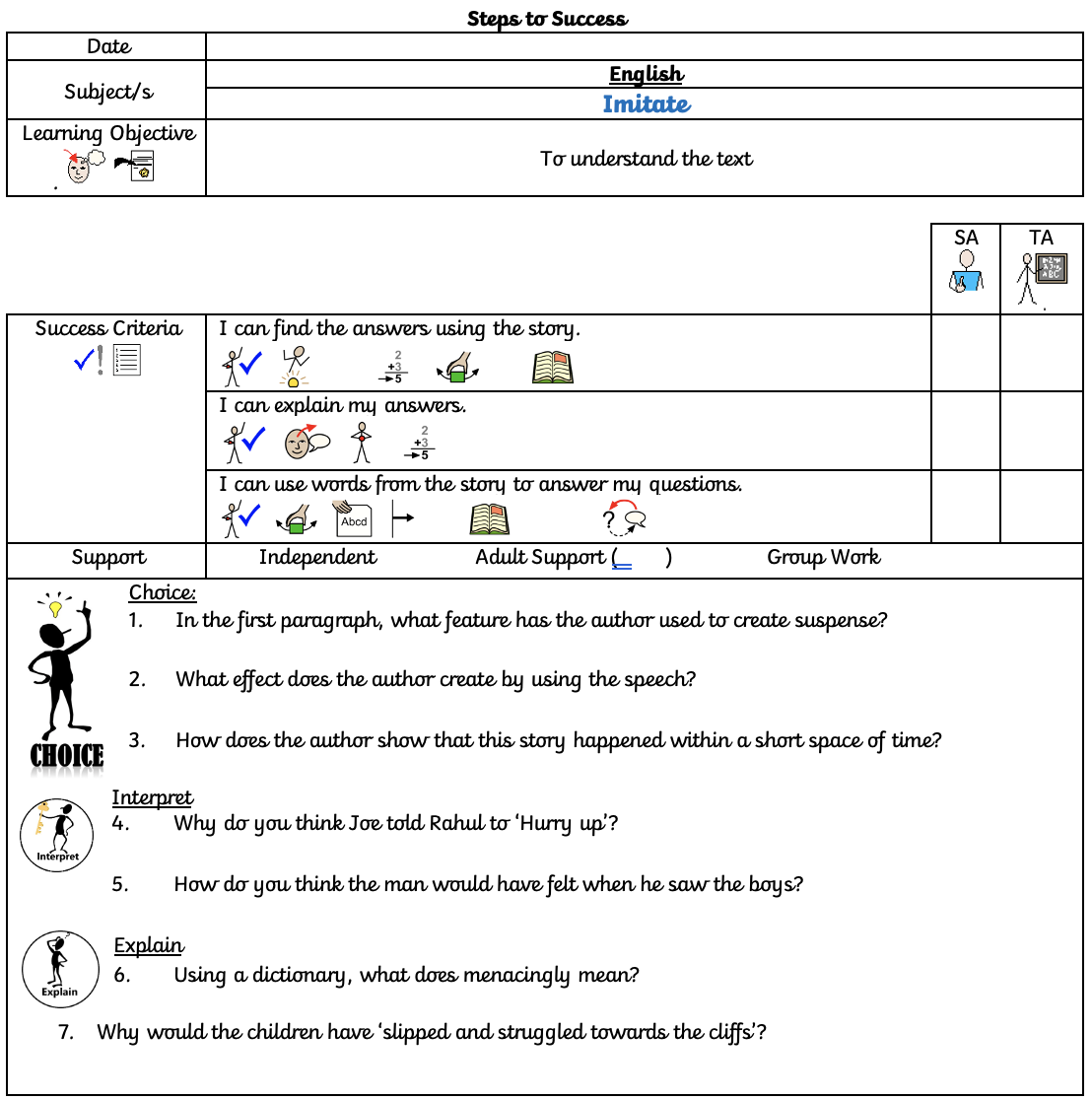 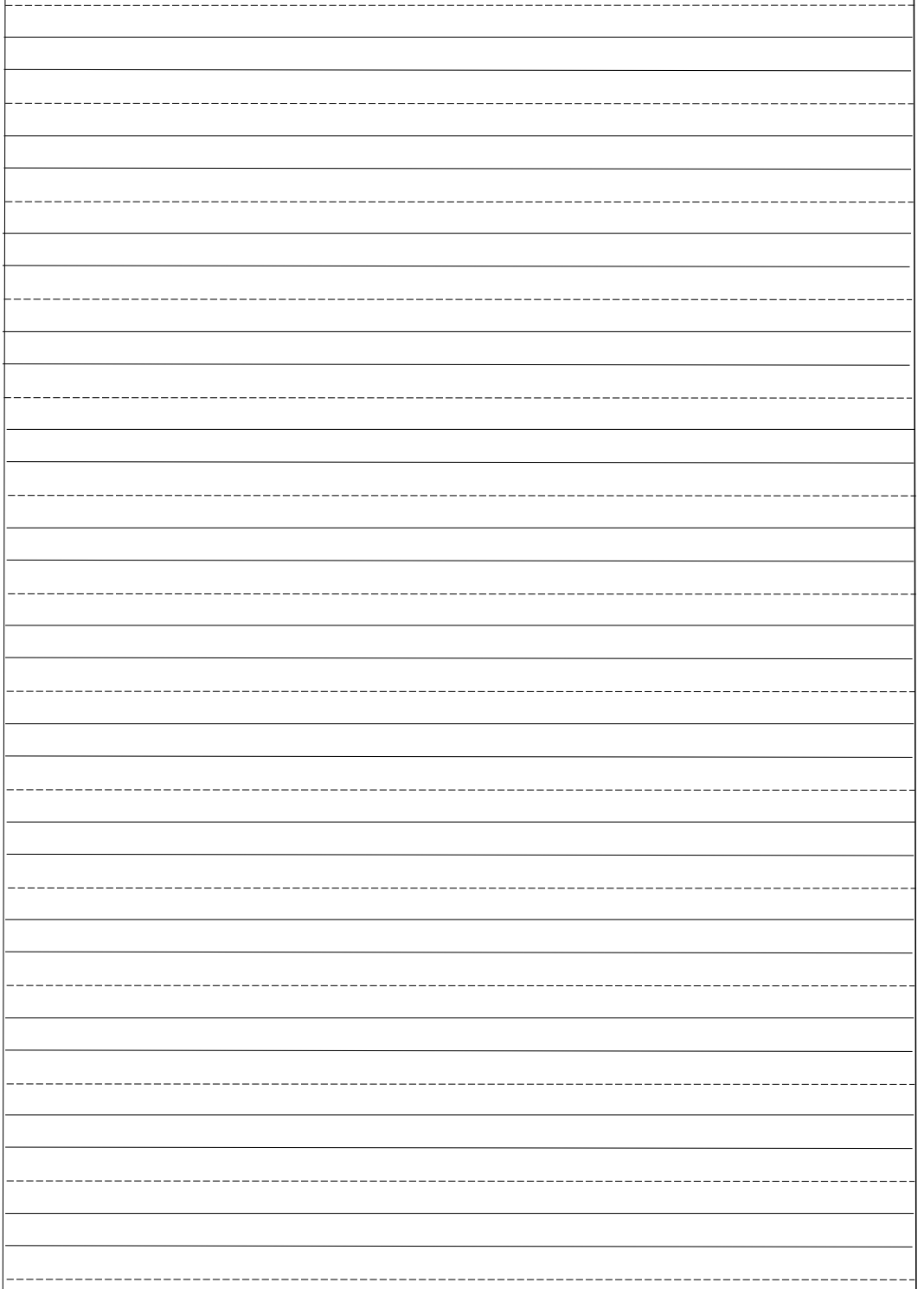 